      No. 648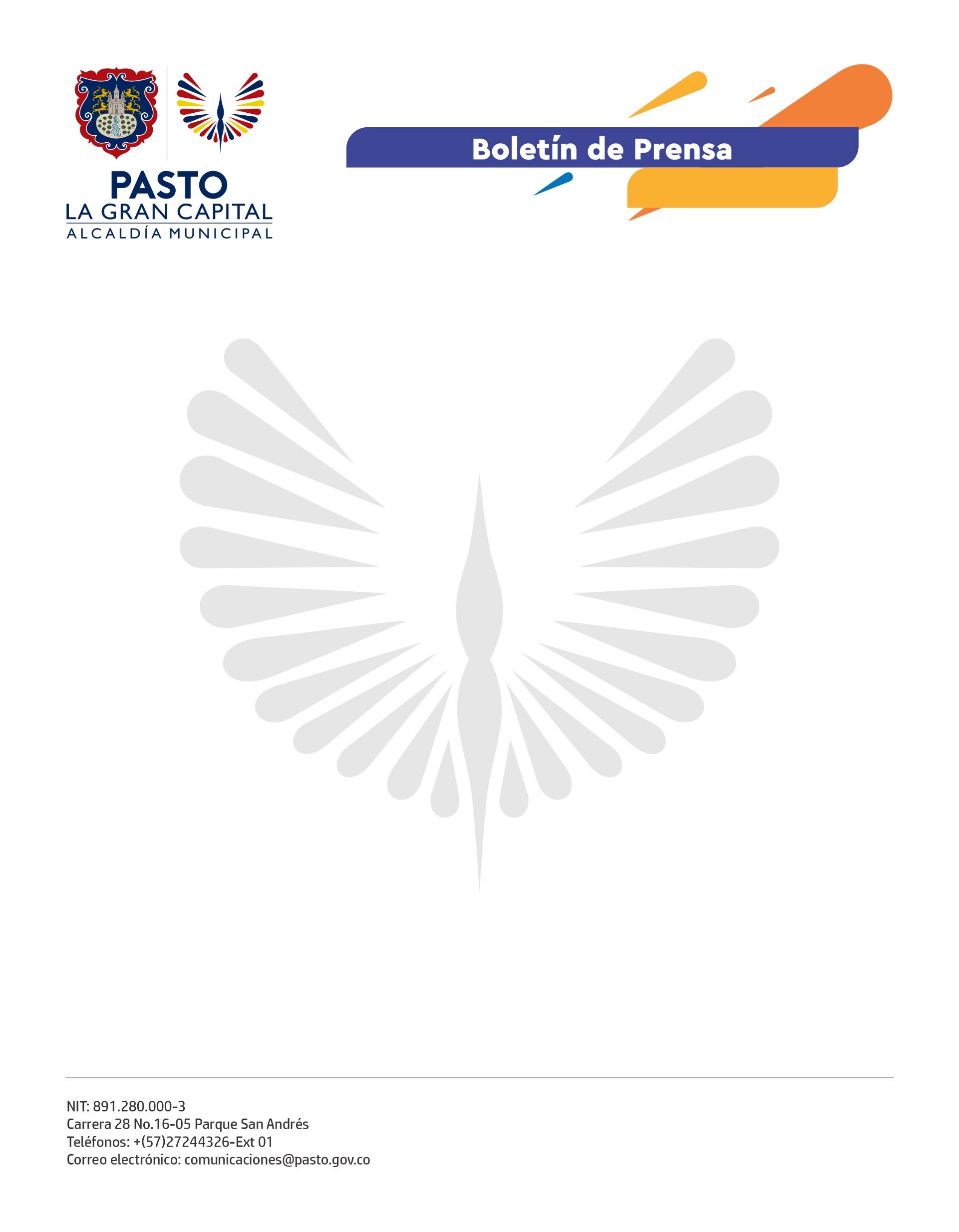 29 de noviembre 2021'SEMBRANDO CAPITAL' LLEGÓ AL CORREGIMIENTO DE CATAMBUCOEl corregimiento de Catambuco fue el escenario de la campaña de articulación Sembrando Capital, donde la Alcaldía de Pasto, con apoyo de diferentes instituciones y pobladores del sector, intervino el parque con tareas de ornamentación y embellecimiento."Aprovechamos el apadrinamiento de la Universidad CESMAG y el acompañamiento de todos los gremios para, con la comunidad de Catambuco y el señor corregidor, hacer esta intervención. Hicimos una planeación previa y así, dimos cumplimiento a lo que a cada una de las entidades le compete', aseguró el gerente del proyecto Sembrando Capital, Eduardo Ordóñez Muñoz. Esta estrategia de apadrinamiento de zonas verdes, que se desarrolla a través de la Secretaría de Gestión Ambiental y Sepal, pretende sembrar un total 480 plantas ornamentales de diferentes especies, entre ellas: Cinta de Novia, Besitos, Gitanas Rojas y Garzanias, además del plateo y la poda de árboles. "Sembrando Capital es una oportunidad para cumplir varias metas de la labor que, como academia, tenemos. Lo primero es trabajar junto a las comunidades en proyectos que beneficien a la sociedad pues sabemos que los parques son sitios donde la gente se reúne, dialoga e interactúa; entonces, con este apadrinamiento, queremos que Catambuco se convierta en un sitio para todos", expresó el coordinador del Área de Proyección Social de la Universidad CESMAG, William René Criollo.    Estas actividades continuarán su ejecución en diferentes puntos urbanos y rurales con el objetivo de impulsar la reactivación económica y el embellecimiento de espacios en 'La Gran Capital'.